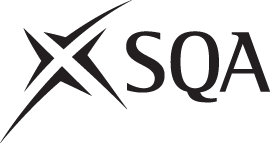 SCQF overall credit:	Minimum 100	Maximum 114Please note the table below shows the SSC identification codes listed alongside the corresponding SQA unit codes. It is important that the SQA unit codes are used in all your recording documentation and when your results are communicated to SQA. GT1N 23SVQ Occupational Work Supervision (Construction)To attain the qualification candidates must complete 8 units in total. This comprises:6 mandatory units2 optional unitsMandatory units: Candidates must complete all 6 units from this groupMandatory units: Candidates must complete all 6 units from this groupMandatory units: Candidates must complete all 6 units from this groupMandatory units: Candidates must complete all 6 units from this groupMandatory units: Candidates must complete all 6 units from this groupSQA codeSSC codeTitleSCQF levelSCQF creditsHL7P 04COSVR209 v2Confirm work activities and resources for the work618HL7Y 04COSVR210 v3Develop and maintain good working relationships68HL7N 04COSVR211 v2Confirm the occupational method of work614J3ND 04COSVR212 v3Implement and maintain health, safety, environmental and welfare practices714J3NE 04COSVR213 v3Co-ordinate and organise work operations714J3NF 04COSVR215 v3Monitor progress against work schedules610Optional Units: Candidates must complete 2 units from this groupOptional Units: Candidates must complete 2 units from this groupOptional Units: Candidates must complete 2 units from this groupOptional Units: Candidates must complete 2 units from this groupOptional Units: Candidates must complete 2 units from this groupSQA codeSSC codeTitleSCQF levelSCQF creditsJ3NG 04COSVR214 v3Allocate and monitor the use of plant, machinery, equipment or vehicles620J3NH 04COSVR216 v3Confirm work meets contractual, industry and manufacturers' standards716J3NJ 04COSVR217 v3Implement procedures to support team performance 813J3NK 04COSVR218 v3Co-ordinate and confirm the dimensional requirements of the work79